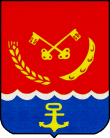 РАЙОННЫЙ СОВЕТ НАРОДНЫХ ДЕПУТАТОВМИХАЙЛОВСКОГО РАЙОНААМУРСКОЙ ОБЛАСТИ(шестой созыв)РЕШЕНИЕ24.01.2019г.                                                                                          № 15/116с.ПоярковоОб утверждении  структуры аппарата районного Совета народных депутатов Михайловскогорайона В соответствии с частью 4 статьи 32, статьи 46 Устава Михайловского района, рассмотрев представленную председателем районного Совета народных депутатов структуру районного Совета, районный Совет народных депутатовРЕШИЛ:1. Утвердить структуру аппарата районного Совета народных депутатов, согласно приложению.2. Решение от 26.02.2013г. № 11/132 «Об утверждении структуры районного Совета народных депутатов» признать утратившим силу. 3. Настоящее решение вступает в силу со дня его принятия.Председатель районного Совета                                                      Т.Н.ЧерныхПриложение к решению районного Совета народных депутатов от 24.01.2019г.  № 15/116Структура аппарата районного Совета народных депутатов Председатель районного Совета народных депутатовОтдел финансового контроля:- начальник отдела;- специалист.